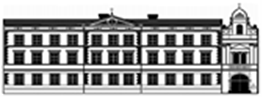 REPUBLIKA HRVATSKAPOŽEŠKO SLAVONSKA ŽUPANIJAOSNOVNA ŠKOLA  „ANTUNA KANIŽLIĆA“ POŽEGAAntuna Kanižlića 2,34000 PožegaOIB : 03089519494Tel: 034/ 273-030  Fax: 034/273-681e-mail: akanizlica@os-akanizlica-pozega.skole.hr            PROTOKOL ŠKOLE U SLUČAJU NASILJA MEĐU UČENICIMA     U svim slučajevima nasilja među učenicima Škola je dužna postupati u skladu s Protokolom o postupanju u slučaju nasilja među djecom i mladima kojeg je donijela Vlada Republike Hrvatske u listopadu 2004. godine (Stavak 2. Obveze nadležnih državnih tijela, a odnosi se na A/ Odgojno-obrazovne ustanove ).1.U slučaju nasilja među učenicima u školi svi djelatnici škole dužni su:- odmah prekinuti nasilno ponašanje učenika i odvojiti učenike,- pružiti pomoć i podršku učeniku koji je doživio nasilje,- obavijestiti o događaju razrednika, dežurnog učitelja, stručnog suradnika škole ili ravnatelja.2.U slučaju prijave nasilja ili dojave o nasilju među djecom, stručni suradnici škole i ravnatelj dužni su:- odmah poduzeti sve mjere da se zaustavi i prekine aktualno nasilno postupanje prema učeniku, a u slučaju potrebe zatražiti pomoć drugih djelatnika škole ili po potrebi pozvati djelatnike policije,- ukoliko je dijete povrijeđeno da to zahtijeva liječničku intervenciju, pozvati ili osigurati pratnju odlaska na službu hitne liječničke pomoći do dolaska djetetovih roditelja,- po prijavljenom nasilju o tome obavijestiti roditelje učenika te ih upoznati sa svim činjenicama i okolnostima koje je do tada doznala i izvijestiti ih o aktivnostima koje će se poduzeti,- po prijavi odmah obaviti razgovor s djetetom koje je žrtva nasilja; razgovor s učenikom obavlja se u pravilu uvijek u nazočnosti nekog od stručnih djelatnika škole,- roditeljima učenika koje je žrtva nasilja dati obavijesti o mogućim oblicima savjetodavne i stručne pomoći u odgojno-obrazovnoj ustanovi i izvan nje,- obaviti razgovor s drugim učenicima ili odraslim osobama koje imaju spoznaja o  nasilju,- ukoliko se radi o teškom obliku nasilja, savjetovati se s nadležnom stručnom osobom ili službom, - što žurnije obaviti razgovor s učenikom koji je počinilo nasilje, ukazati učeniku na neprihvatljivost i štetnost takvog ponašanja te ga savjetovati i poticati na promjenu takvog ponašanja; škola će poduzeti sve mjere za pomirenje djece i za stvaranje tolerantnog, prijateljskog ponašanja u školi,- pozvati roditelje učenika koji je počinilo nasilje, upoznati ih s događajem i s neprihvatljivošću i štetnošću takvog ponašanja, savjetovati ih s ciljem promjene takvog ponašanja učenika te ih pozvati na uključivanje u savjetovanje ili stručnu pomoć unutar škole ili izvan nje (centri za socijalnu skrb, poliklinike za zaštitu djece, obiteljska savjetovališta i slično) i izvijestiti ih o obvezi škole da slučaj prijavi nadležnom centru za socijalnu skrb, uredima državne uprave u županijama, policiji ili nadležnom državnom odvjetništvu,- obavijestiti  Centar za socijalnu skrb ili po potrebi gore navedene institucije,- pokrenuti postupak u skladu s Pravilnikom o kriterijima za izricanje pedagoških mjera,- o poduzetim aktivnostima, razgovorima, izjavama te svojim opažanjima načiniti službene bilješke,- kontinuirano pratiti, savjetovati i usmjeravati učenike, sudionike nasilja.Za potrebe škole Protokol prilagodila pedagoginja Jadranka Pok.